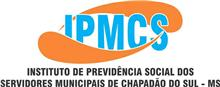 RELATÓRIO RESUMIDO DE RECEITAS E DESPESAS      -        PERÍODO: 01-03-2017  a  31-03-2017Avenida Seis nº 1211 – Centro – Chapadão do Sul – MSCEP – 79560-000 – Fone/Fax (67) 3562-3497 CNPJ: 04.680.541/0001-69 E-mail: ipmcs@hotmail.comDescriçãoReceitasDespesasRendimentos das Aplicações Financeiras879.475,73Contribuição Patronal – Prefeitura e Câmara Municipal 951.685,70Contribuição Funcional – Prefeitura e Câmara Municipal 554.864,30Contribuição de 02 Servidores Inativos 295,58Pagamento de Aposentadorias (78 Aposentados) 178.541,41Pagamento de Pensões  (24 Pensionistas)  32.719,69Complementação Salarial do Conselho Diretor  (3 Conselheiros Diretores)  7.405,25Pró-labore dos Conselheiros – 07 Membros do Conselho Curador, 05 Membros do Conselho Fiscal2.612,28ACONPREV – Consultoria Administrativa e Judiciária Ltda – ME  4.810,33Quality – Sistemas Ltda – locação de Software1.730,57ADIMP-MS Associação dos Institutos Municipais de Previdência   655,90OI, Sanesul e Energisa864,80Banco do Brasil – tarifas bancárias675,68BLIT Softwares e Tecnologia Digital Ltda ME – serviços prestados na locação de servidor de email e hospedagem de domínio100,00Crédito e Mercado – Gestão de Valores Mobiliários Ltda – Consultoria em Investimentos650,00Diárias2.160,00Reembolso de Despesas de Viagem699,67Online Certificadora Ltda EPP – prestação de serviços de Certificação Digital do IPMCS e da Diretora Presidente921,00Antonio Carlos Filho – prestação de serviços de Consultoria para fechamento do Balanço Exercício de 20162.000,00Navarini & Navarini Ltda – compra de materiais para Escritório do IPMCS223,31                                                                                                                                                              TOTAL     R$                   2.386.321,31236.769,89TOTAL DAS APLICAÇÕES FINANCEIRAS EM 31/03/2017 R$ 78.326.865,34TOTAL DAS APLICAÇÕES FINANCEIRAS EM 31/03/2017 R$ 78.326.865,34TOTAL DAS APLICAÇÕES FINANCEIRAS EM 31/03/2017 R$ 78.326.865,34                     Conselho DiretorDiretora Presidente – Agnes Marli Maier Scheer MilerDiretora de Benefícios – Mariza SchultzDiretor Financeiro/Contador – Jairo de Freitas CardosoConselho CuradorPresidente – Sonia Teresinha Pena Fortes MaranVice Presidente - Tarcisio José AgnesSecretária – Rosana Carvalho Masson Anselmo José Alpe Eli de Melo RamosJacqueline Chagas Tomiazi BelotiRodrigo de Moraes GambaMaria José do Amaral LimaConselho FiscalPresidente – Luiz Fernando da Silva TorresSecretária – Ana Caroline LeviskiMauricio Bulhões Pereira Claudio Sebastião FerreiraIvani Langner Wiezoreck